OBLASTNÉ                                            MIERSTNY ODBOR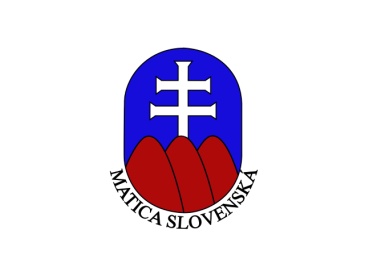 MATICE SLOVENSKEJ V BREZNENám.  gen. M. R. Štefánika 55, 977 01  BreznoMilí matičiari, milé matičiarky,na mesiac september sme pripravili nasledovné stretnutia a podujatia: 01.09.2019 nedeľa,  o 15,00 h             Miestny odbor  Matice slovenskej Brezno Vás pozýva na stretnutie pri  Lipke                       štátnosti. Pripomenieme si 27. výročie Dňa Ústavy. O program sa    postará                       Mužská spevácka skupina  KRNOHÁRI.   02.09. 2019 pondelok, o 16,30 h matičná kancelária           zasadá výbor MO MS 06.09. 2019  piatok, o 16,30 h Horehronské múzeum, Nám. gen. M. R. Štefánika 13           Horehronské múzeum v Brezne a MO MS Brezno Vás pozývajú na derniéru  výstavy               Umelecké remeslo spojenú s prednáškou a možnosťou podpísania  publikácie              Ľudovít  Petránsky18.09. 2019  streda, o 16,00 h Horehronské múzeum, Nám. gen. M. R. Štefánika 13           Horehronské múzeum v Brezne Vás pozýva na vernisáž výstavy Umelecké dielo,           pripravenú v rámci Dní európskeho kultúrneho dedičstva 2019. 19.09. 2019  štvrtok, 9,00 – 12,00 h Evanjelický farský dom, Brezno            MO MS Brezno a Horehronské múzeum v Brezne Vás pozývajú na prehliadku stálej            expozície Literárne Brezno. Expozícia bude prístupná aj pre žiakov a študentov           breznianskych škôl,            o 15,00 h Horehronské múzeum, Nám. gen. M. R. Štefánika 13           Vás MO MS Brezno a Horehronské múzeum v Brezne  pozývajú na spomienkové           stretnutie na rodáka a spisovateľa   Ladislava Ťažkého  z príležitosti 95. výročia  jeho           narodenia. Rozsiahlou biografickou publikáciou o jubilantovi Vás bude sprevádzať             p. Štefan Giertl a Milan Kováčik.28.09.2019   sobota, 7,00 h Sebechleby          Mužská spevácka skupina Krnohári – náš kolektívny člen, organizuje  výlet na             oberačku do Sebechlieb. Pri výdatnom hodovaní Vás budú zabávať folklórne súbory          zo širokého okolia Autobus odchádza z ulice ČSA pri Pointe o 7,00 hod., poplatok za          dopravu cca 15,- € sa platí v autobuse, vstup do areálu si hradí každý sám cca 4,- €.                                                                                    PhDr. Ing. Ivana Kružliaková, PhD. v. r.                                                                                          predsedníčka MO MS         _______________________________________________________________________         Kancelária OP MS Brezno:                                úradné hodiny:    streda 10.00 h – 15.00 h           Antónia Muránska                                              email:                  opbrezno@gmail.com           telefón:  0950 458030